Publicado en   el 07/02/2014 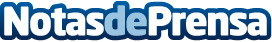 INTECO acoge un seminario impartido por la Universidad Carnegie Mellon de EE.UU.Datos de contacto:Nota de prensa publicada en: https://www.notasdeprensa.es/inteco-acoge-un-seminario-impartido-por-la Categorias: E-Commerce Universidades http://www.notasdeprensa.es